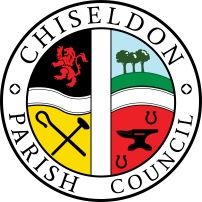 Contact details:Clerk – 01793 740744 clerk@chiseldon-pc.gov.ukPlanning, Transport Development and Highways Committeemeeting at the RECREATION HALL, Monday 22nd January 2018 at 7.30pmAGENDA     Next meeting: Monday March 26th 2018 at 7.30pm in The Old Chapel, off Butts RoadSigned: C Wilkinson (Clerk)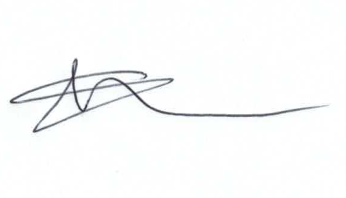 Supplementary Agenda information: Plans S/HOU/17/0821 for 23 Hodson Road have been appealed and are with the planning inspectorate.No decision made yet (from 17th Jan) on Whichway Cottage, Badbury.Clerk has asked Andy Brown at SBC for any update on:New Road proposed planning applicationWhichway Cottage Badbury going to SBC Planning CommitteeInvitation for SBC Conservation officer to visit future meeting to give a talk on procedures and decision making process.Committee Members: Caroline Brady (Chair), Chris Rawlings (Vice Chair), Jenny Jefferies, Ian Henderson, David West, David Hill, Matt Harris, Andrew McDonald, Phil Costigan, Glenn Mills.1.Attendances and apologies for absence2.Declarations of interest3.Public recess4.Approval  OF MINUTES from the meeting on Thursday 21st December 20175.6.7.Matters arising  not on the agenda     Action points.PLANNINGSarah Screen from SBC Planning Dept attending to advise on CIL. (7.45)Matt Moore from the Wroughton Science Museum attending to advise on their newest proposed plans. (8.00pm)8.9.10.11.12.              VOTING ITEMSReview and Vote on new submitted applications.S/HOU/17/2101 26 Carisbrook Terrace. S/17/2029 – Chiseldon Primary SchoolReview outstanding applications list BY EXCEPTIONHIGHWAY ITEMS Nothing to reportTRANSPORT DEVELOPMENT ITEMSFirst review of draft document for top 6 Highways issues within the Parish99 ANY OTHER BUSINESS(Note, items in AOB cannot be voted on)